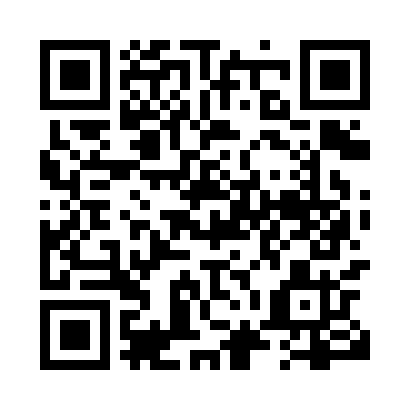 Prayer times for Asham Point, Manitoba, CanadaMon 1 Jul 2024 - Wed 31 Jul 2024High Latitude Method: Angle Based RulePrayer Calculation Method: Islamic Society of North AmericaAsar Calculation Method: HanafiPrayer times provided by https://www.salahtimes.comDateDayFajrSunriseDhuhrAsrMaghribIsha1Mon3:335:251:407:169:5511:472Tue3:335:261:407:169:5411:473Wed3:345:271:417:159:5411:474Thu3:345:281:417:159:5411:475Fri3:355:291:417:159:5311:476Sat3:355:291:417:159:5211:477Sun3:365:301:417:159:5211:468Mon3:365:311:417:149:5111:469Tue3:375:321:427:149:5011:4610Wed3:375:331:427:149:5011:4611Thu3:385:341:427:139:4911:4512Fri3:395:351:427:139:4811:4513Sat3:395:371:427:129:4711:4414Sun3:405:381:427:129:4611:4415Mon3:405:391:427:119:4511:4416Tue3:415:401:427:119:4411:4317Wed3:425:411:427:109:4311:4318Thu3:425:431:437:109:4211:4219Fri3:435:441:437:099:4111:4120Sat3:445:451:437:089:3911:4121Sun3:445:461:437:089:3811:4022Mon3:455:481:437:079:3711:4023Tue3:465:491:437:069:3611:3924Wed3:465:511:437:069:3411:3825Thu3:475:521:437:059:3311:3826Fri3:485:531:437:049:3111:3727Sat3:495:551:437:039:3011:3628Sun3:495:561:437:029:2811:3529Mon3:505:581:437:019:2711:3530Tue3:515:591:437:009:2511:3331Wed3:546:011:436:599:2411:30